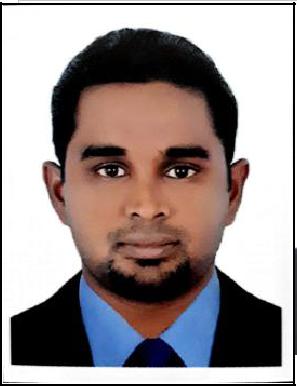 MANOJEmail: manoj.391671@2freemail.comCareer SummaryMy experience having worked for over 5+ years in Airlines Operations, Tourism, Transportation, & customer service industry with various job roles gives me a distinctive advantage of understanding how business operates with exceptional human and communication skills.Career ObjectiveTo seek the challenging position and Intend to construct a career within the company with committed & dedicated personnel, which will help to explore myself fully and share the experience within the organization for further advancement and also get recognized as a key player in a challenging, dynamic & creative environment.Key Skills5+ years of extensive experience in Sri Lanka and U.A.E. with reputed establishments.Good understanding of local and international Airline & Tourism industry.Expertise in AmadeusExcellent negotiation and communication skills with an awareness of various local and international Suppliers. Fully proficient with Windows, MS-Office, Internet Applications, Comfortable in a fast paced, performance-oriented environment.Ability to work under pressure and meet deadlines.Skills in Key wordsIssuing & Re-issuing, Frequent flyer E-tickets, Involuntary tickets, Amadeus , Galileo, Sabre, Mars, Accel Aero, Online Hotel Portals, Communication , Problem Solving, Team Player , Planning and Organizing , Email Handling, front desk, Sales MS Office, Internet applications, Basic Networking, Backup Management, Documentation, Installation, Mac, Windows, Software, Systems Administration, Troubleshooting.QualificationCertified Human Resources Professional – Dubai – UAEJune 2017 to PresentHR Policies & StrategiesEmployee Development Organizational change and developmentHR CompetenciesStrategic StaffingCompetency-Based Performance ManagementCompensation and Rewards ManagementHR Measurement & Metrics Module 8- HR Business PartneringAcademic Qualification2010-2011 - Completed I.G.C.S.E (Ordinary Level) Oasis International school – Srilanka2012-2013 - Completed I.G.C.S.E ( Advance Level) Oasis International school – SrilankaEmployment HistorySharaf Travel L.L.C (UAS EXECUTIVE TRAVEL)Travel CoordinatorUAE – DUBAIMAY 2018 – Dec-2018 Coordinate with clients to determine their needs and advise them appropriate destination, modes of transportations, travel dates, costs and accommodations.Research on optimal travel alternatives.Verify entire group reservation request for correctness against meeting profile.Ensure to confirm availability plus convey tentative itinerary to respective traveler for approval.Enter data into our software and maintain client filesOversee and monitor the processes of the contact center such as incoming and outgoing interactions, websites, chats, emails etc.Providing advice about visas and passportsEnsure to compare invoices with genuine travel transactions to validate every charge.Perform with Travel Agency to verify travel details and arrange reservations using existing flight schedules as well as Internet resources.Valtrans Transport Systems And Services (L.L.C)SupervisorUAE – DubaiAugust 2016 – January 2018Supervise the daily activity of the team & Maintain daily report regarding daily operationDeal with multi linguistic customers.Organize workflow and ensure that employees understand their duties or delegated tasksMonitor employee productivity and provide constructive feedback and coachingReceive complaints and resolve problems / Ensure adherence to legal and company policies and procedures and undertake disciplinary actions if the need arisesMaintain timekeeping and personnel recordsPass on information from upper management to employees and vice versaMaintain daily report in both manual as well as computerizedMoresand LTD (TRAVEL CENTER UK)Travel & Tour ConsultantSri Lanka – ColomboOctober 2014 – April 2016Cooperate with clients to determine their needs and advise them appropriate destination, modes of transportations, travel dates, costs and accommodations.Plan and sell transportations, accommodations, insurance and other travel servicesDeal with occurring travel problems, complaints or refunds.Ability to pitch for new business and deliver of detail presentation.Enter data into our software and maintain client filesOffering excellent customer service, dealing with complaints in a calm and diplomatic manner.Supply travels with pertinent information and useful travel/holidays materials ( guides and event)Oversee and monitor the processes of the contact center such as incoming and outgoing interactions, websites, chats, emails etc.Providing advice about visas.Knowledge of tour in worldwide destination.Complete the given target.First Source Dialog SolutionCustomer service / TelesalesSri Lanka – Colombo 10September 2013 – September 2014Use telephones to reach out to customers and verify account information.Sales of telecommunication regarding products and promotions.Discuss with customers on telephone & provide information about company products.Resolved customer service issues and explained the best solution to solve problems; following up to ensure resolution.Meet Quality Assurance requirements; maintain the productivity report and other key performance metrics.Inform customer of deals and promotions.Personal DataDate of Birth:24th June 1993Nationality:Sri LankanMarital Status:MarriedLanguages Known:English, Tamil, Sinhala & Average on Malayalam & HindiVisa Status:Visit Visa (Till 01st Sep 2019)References:Can be furnished upon request